Science Study Guide: Animals Through TimeVocabulary On the test you will match word to definitionQuarry- a place people dig rock out of the ground to use it for construction Fossils- the remains of animals that lived long agoHabitat- the place an organism livesTraits- a characteristic or qualityPaleontologist- person who studies fossilsEvidence- a piece of proof that shows something is trueCarnivore- an animal that eats only meatHerbivore- an animal that eats only plantsExtinct- a once living thing that no longer existsConcepts Why would you be able to find whales in the desert?What traits tell you if  an animal lived in land or water?What do different layers of fossils mean? Which layer is older?How do paleontologists use fossils to figure out what a dinosaur looks like? How can you tell if an animal ate meat or plants? How can you tell the difference between if an animal had wings, flippers, or claws?If you are running are your footprints farther or closer than when you are walking?If a lion and a dog are running, who’s foot prints will be farther apart? Science Study Guide: Animals Through TimeVocabulary On the test you will match word to definitionQuarry- a place people dig rock out of the ground to use it for construction Fossils- the remains of animals that lived long agoHabitat- the place an organism livesTraits- a characteristic or qualityPaleontologist- person who studies fossilsEvidence- a piece of proof that shows something is trueCarnivore- an animal that eats only meatHerbivore- an animal that eats only plantsExtinct- a once living thing that no longer existsConcepts Why would you be able to find whales in the desert?What traits tell you if  an animal lived in land or water?What do different layers of fossils mean? Which layer is older?How do paleontologists use fossils to figure out what a dinosaur looks like? How can you tell if an animal ate meat or plants? How can you tell the difference between if an animal had wings, flippers, or claws?If you are running are your footprints farther or closer than when you are walking?If a lion and a dog are running, who’s foot prints will be farther apart? 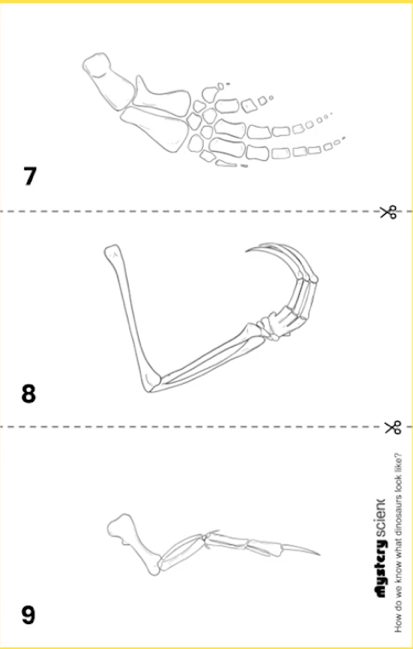 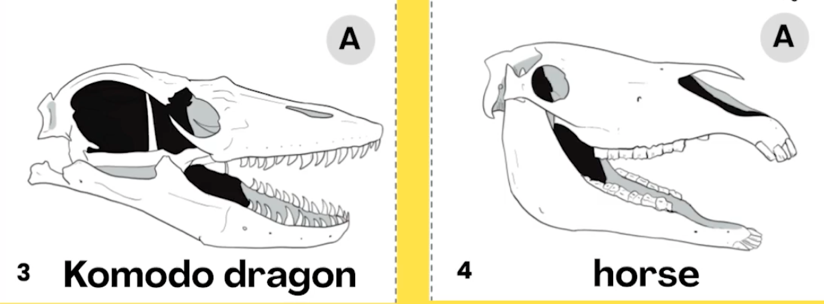 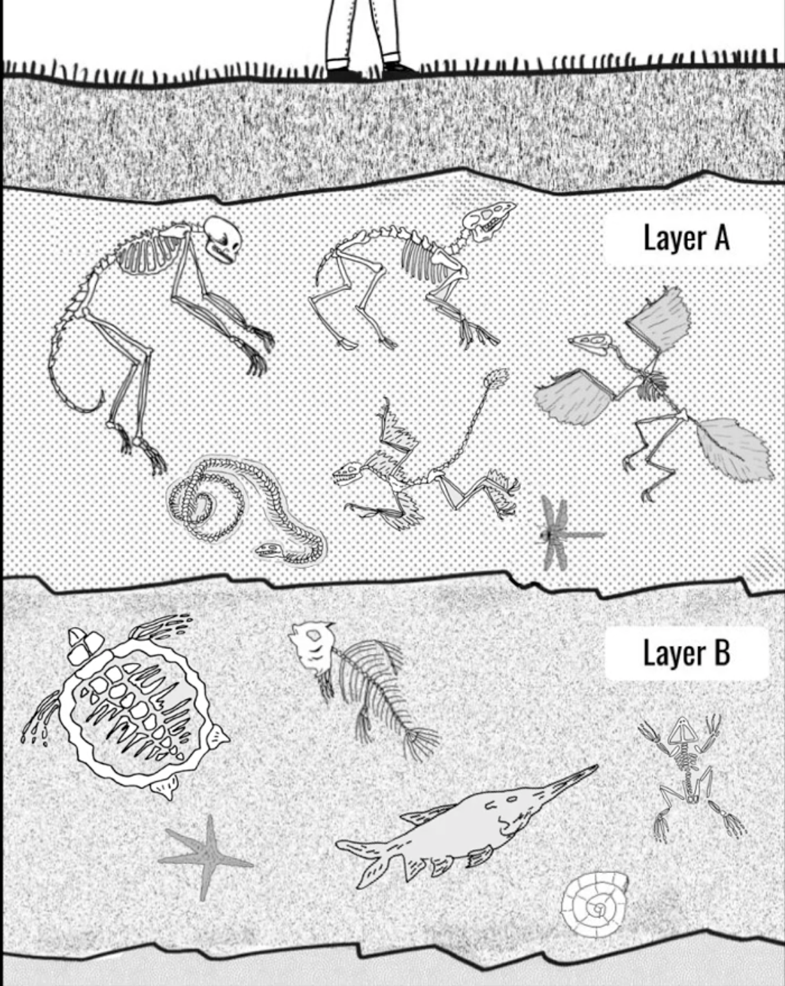 